Eligibility Checklists Form(Strategic Research Fund)Project titleName of Principal investigator .................................................................Department     Faculty Telephone   E-mail Type of Grant Starter                 Rising                Duration of Grant  Year  MonthProject Estimated Budget  THBRequired criteria SDGs supporting research (Please specify): ............................................ Cross-field research (Please specify): ……………………….…………………………………………………................................ International collaboration with Top 200 universities according to the most recent THE or QS world university ranking or with world renowned researchers (based on h-index) (Please specify the name of the institution or researcher and include supplemental document, if any)   Creating innovation or positive social impact Research regulation documents (Please attach with the project proposal)Principal investigator requesting grants of all types:1.  The investigator must have no overdue publications for more than two years on any research grant, both internal and external fundings, and no pending final reports for more than three expired research grants.2.  The investigator must not currently be in the process of applying for or receiving other research grants from the university’s intramural funds, including postdoctoral fellowship (contribution type).3.   Mahidol University’s investigators must contribute at least 50% to the research project.I hereby certify that the information provided in this form is true. By signing below, I acknowledge that I have provided accurate and complete information.				   Sign...................................... Applicant (PRINCIPAL INVESTIGATOR)    				           (......................................)				     Date ........................................ATTACHMENTTypesOperations1. Human subjects     1.1    Research is classified to Exemption,
               Expedited or Full Board  Got the certificate (Please attach copy of certificate)   In submission process (Please attach copy of document)     1.2    Non-Human subjects   Self-Assessment form whether an activity is human subject research which requires ethical approval (Please attach copy of certificate)  *Can download a form at: https://sp.mahidol.ac.th/th/ethics-human/assessment.html  Got the certificate of Human Subject Training e.g., CITI Program, MU-HSR (Please attach copy of certificate)  2.   Animal subjects Got the certificate (Please attach copy of certificate)   In submission process (Please attach copy of document)    Animal use license No. ......................................................3.   Biological resourcesPlease specify. The research project is intended for commercial use.  Yes     No3.   Biological resourcesPlease specify. The research project is intended for commercial use.  Yes     No3.1   Plant specimens  Attach the request form followed the Plant Varieties Protection Act. (Please attach documents)(can download a form at https://op.mahidol.ac.th/ra/orra_download/)     3.2   Experiment on Microbes, Genetic Engineering and Biotechnology  Got the certificate (Please attach copy of certificate)     4.  Chemical Laboratory (ESPReL)  Laboratory/ ESPReL No. ............................................5.  This project is not involve in Animal subjects/Plant specimens and use of biological resources according to the above list. 5.  This project is not involve in Animal subjects/Plant specimens and use of biological resources according to the above list. 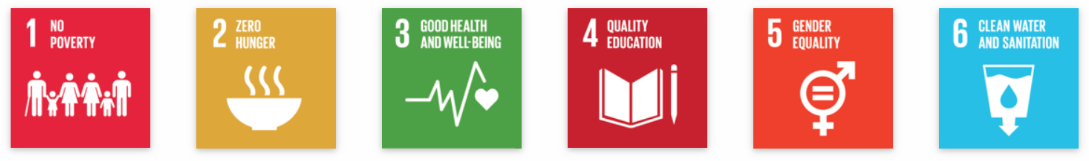 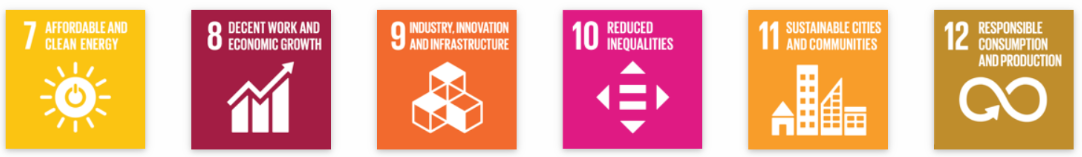 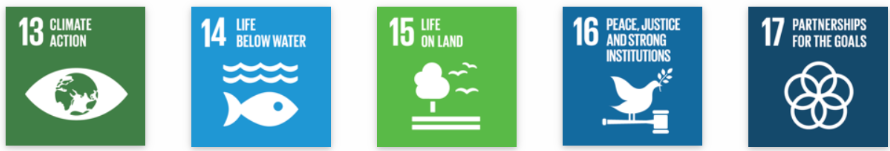 